Elektronické súčiastkyRezistor(odpor)je pasívna elektrotechnická súčiastka prejavujúca sa v elektrickom obvode  - elektrickým odporom. Dôvodom pre zaradenie rezistora do obvodu je obvykle  zníženie   veľkosti  elektrického prúdu  alebo  získanie určitého úbytku napätia. 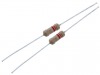 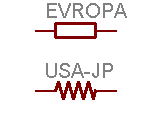 DiódaPolovodičová dióda je  elektrotechnická  súčiastka, jej úlohou v  elektrickom obvode  je prepúšťať elektrický prúd  jedným smerom. Podľa konštrukcie slúži:-  k usmerňovaniu elektrického prúdu (premena striedavého prúdu na jednosmerný prúd) - k stabilizácii elektrického napätia 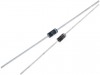 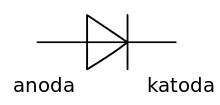 šípka v značke ukazuje smer prúdu, ktorý tečie od + k -.LED           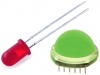 LED  sa používa  dnes skoro všade v ovládačoch,v lampách, v čelovkách, v svetlách na bicykloch.LED diódy postupne nahradzujú žiarovky  majú nižšiu spotrebu.TranzistorSúčiastka s troma nožičkami, v súčasnej elektronike sú ich bežne stomilióny. Tranzistor funguje ako zosilovač.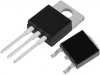 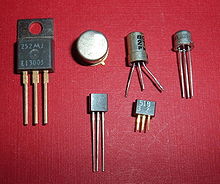 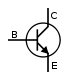 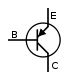 Kondenzátorje elektronická súčiastka, ktorej prevažujúca vlastnosť je jej elektrická  kapacita.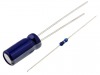 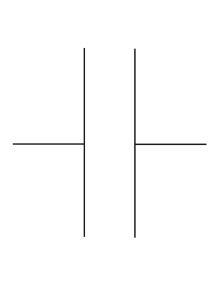 Integrovaný obvod  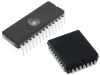 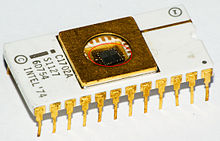 Integrovaný obvod (skratka IO) je moderná  elektronická  súčiastka. Jedná sa o spojenie (integráciu) mnoho jednoduchých elektrických súčiastok, ktoré spoločne tvoria  elektrický obvod  vykonávajúci nejakú zložitejšiu  funkciu.Medzi hlavné výhody integrovaných obvodov patria  najme :miniaturizáciastále sa zvyšujúci výkon,nižšie energetické nároky na prevádzku,spoľahlivosť,hromadná sériová výroba znižuje cenu.Integrované obvody sa využívajú vo všetkej spotrebnej elektronike, ale i rôznych vedeckých zariadeniach, napr. na umelých družiciach. Niektoré zariadenia obsahujúci integrované obvody:televízia, videa, satelitné prijímače, diaľkové ovládania,rádia, CD či MP3 i MP4 prehrávače,digitálne hodinky, kalkulačky,mobilné telefóny, vysielačky, GPS prijímače,fotoaparáty, digitálne fotoaparáty,počítače, tlačiarne, monitory, PDA,automobily, lietadla a iné dopravné prostriedky,lekárske, vedecké a meracie prístroje.Mikročip (čip)je elektronická súčiastka, ktorá je schopná bezkontaktne predať čítaciemu zariadeniu kód, ktorý je v mikročipe (čipe) uložený.  Chip = impulz